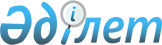 О переименовании улиц, площади и проспекта имени ЛенинаРешение Риддерского городского маслихата Восточно-Казахстанской области от 12 февраля 2008 года N 6/10-IV, постановление акимата города Риддера от 15 февраля 2008 года N 646. Зарегистрировано Управлением юстиции города Риддера Департамента юстиции Восточно-Казахстанской области 19 марта 2008 года за N 5-4-85

   В соответствии с подпунктом 4 пункта 1 статьи 6, пунктом 2 статьи 31 Закона Республики Казахстан "О местном государственном управлении в Республике Казахстан", подпунктами 4 и 5 статьи 13 Закона Республики Казахстан "Об административно-территориальном устройстве Республики Казахстан" и на основании заключения городской ономастической комиссии от 17 сентября 2007 года, Риддерский городской маслихат РЕШИЛ и акимат города Риддера ПОСТАНОВЛЯЕТ:

      1. Переименовать:

      1) улицу Дзержинского в улицу имени Мухтара Ауэзова;

      2) улицу Фрунзе в улицу имени Чокана Валиханова;

      3) улицу Фурманова в улицу имени Владимира Клинка;

      4) проспект Ленина в "Проспект Независимости";

      5) площадь Ленина в "Площадь Республики".



      2. Государственному учреждению "Отдел экономики и бюджетного планирования города Риддера" (Валдер С.В.) при корректировке бюджета города предусмотреть средства на изготовление аншлагов, согласно сметы расходов.



      3. Государственному учреждению "Отдел жилищно-коммунального хозяйства, пассажирского транспорта и автомобильных дорог города Риддера" (Сорокина Н.В.) обеспечить выполнение работ по переименованию до 01 июня 2008 года. 

      4. Контроль за исполнением данного нормативно-правового акта возложить на заместителя акима города Р.В.Дюсебаеву.

      5. Настоящий нормативный правовой акт вводится в действие по истечении десяти календарных дней после дня первого официального опубликования.
					© 2012. РГП на ПХВ «Институт законодательства и правовой информации Республики Казахстан» Министерства юстиции Республики Казахстан
				      Председатель очередной сессии,

      секретарь городского маслихата     Аким города Риддера                        А.М.Ермаков            Н.Х.Тлемисов